Просим опубликовать в газете «Местные ведомости» следующую информацию.Заседание антитеррористической комиссии в городском округе Верхний Тагил22.11.2019 в Администрации городского округа Верхний Тагил состоялось очередное заседание антитеррористической комиссии под председательством заместителя председателя антитеррористической комиссии Упоровой И.Г. с участием начальника отдела координации в области противодействия терроризму Министерства общественной безопасности Свердловской области Бушланова Игоря Николаевича.На заседании рассмотрены вопросы, связанные с обеспечением антитеррористической защищенности и организацией общественного порядка в период проведения культурно-массовых мероприятий, посвященных празднованию новогодних и рождественских праздников, состояния антитеррористической защищенности объектов образования и культуры, мест массового пребывания людей, о проведении профилактической работы с лицами, подверженными идеологии терроризма и экстремизма, об итогах работы антитеррористической комиссии городского округа Верхний Тагил.В ходе обсуждения указанных вопросов приняли участие начальник МОтд МВД России «Кировградское» Губер Э.Л., начальник ПЦО Кировградского отдела вневедомственной охраны Гамар П.П., директор МКУ Управление культуры, спорта и молодежной политики Королько Е.В.Заслушаны доклады директора МАУК Городской Дворец культуры Воронкиной Я.А., представителей Управления образования и городской больницы о состоянии работы по реализации требований к антитеррористической и противодиверсионной защищенности объектов и мест массового пребывания людей, расположенных на территории городского округа Верхний Тагил в соответствии с постановлениями Правительства Российской Федерации. Рассмотрены предложения по выработке первоочередных мер, направленных на усиление антитеррористической защищённости вышеуказанных объектов.По результатам обсуждения вопросов даны поручения исполнителям о выполнении принятых решений.Антитеррористическая комиссия городского округа Верхний ТагилЗаместитель главы администрации по социальным вопросам                 							И.Г. Упорова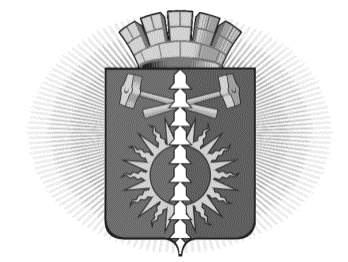 АДМИНИСТРАЦИЯгородского округа Верхний Тагилул. Жуковского, д. 13, г. Верхний Тагил,Свердловская область, 624162Тел. (34357) 2-47-92, факс (34357) 2-41-82 E-mail: v-tagil@mail.ruот 22.11.2019 № ________на №              от ______________ООО «Два капитана»